Bài 1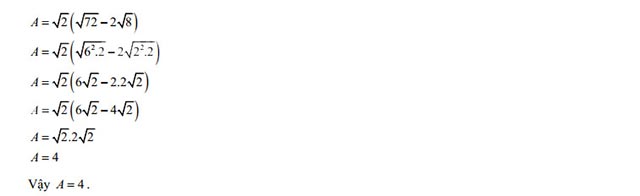 Bài 2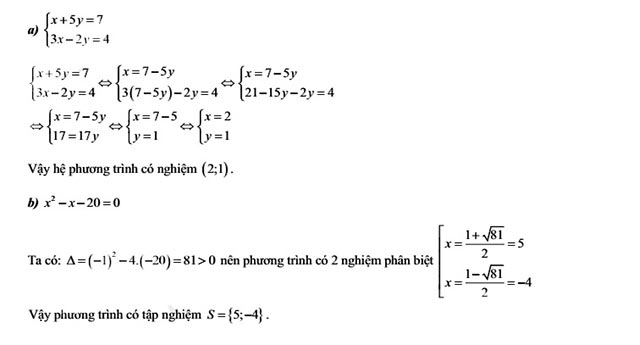 Bài 3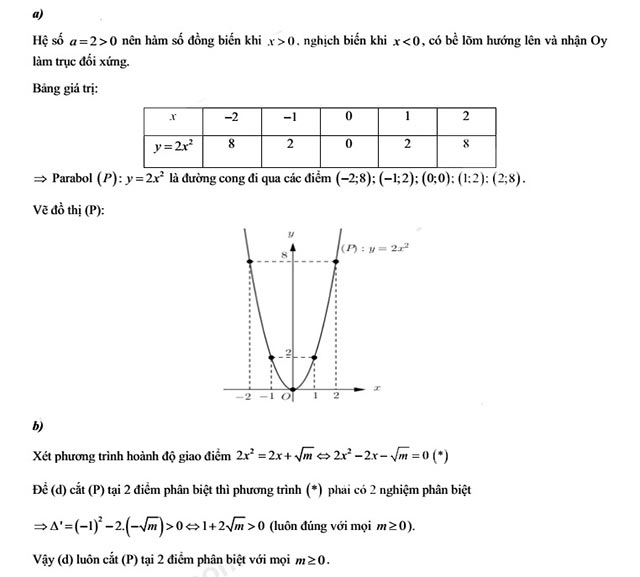 Bài 4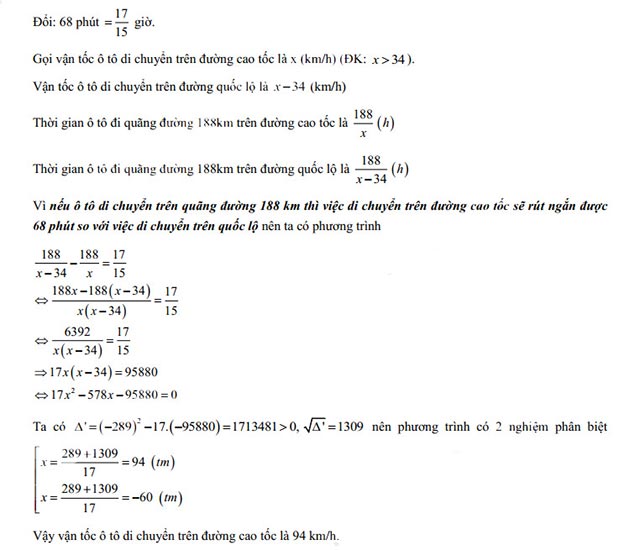 Bài 5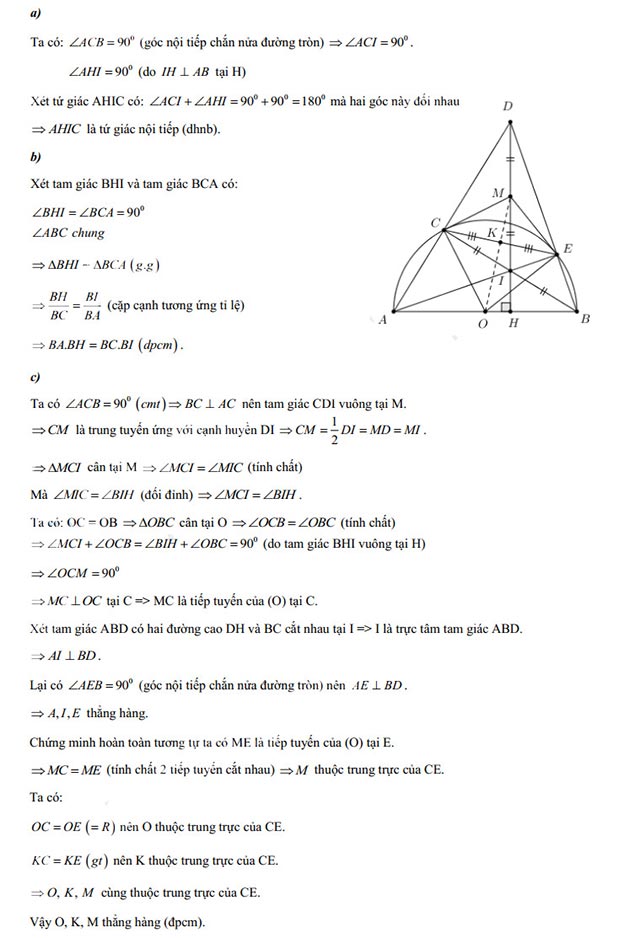 Bài 6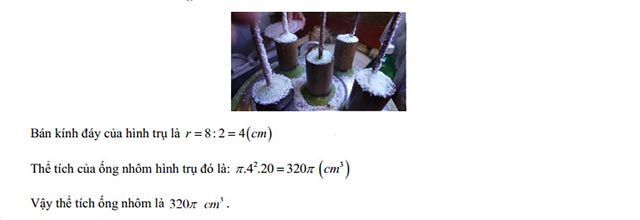 